Before listing your film to  VOD DISTRIBUTION Film Fest 2nd Edition, Read Carefully and understand rules and conditions:Art. 1 VOD DISTRIBUTION Film Fest 2nd edition festival is an independent cinema festival open to any form of artistic expression.Two  films categories can  be submitted  to the Festival:Short films: films with a running time from 1 to 59 minutes;Feature films: films with a running time of 60 minutes or more.Submitted films should be an original work of the contestant and should have been completed after January 1 2010.Films dealing with all themes are allowed to the festival, with the only exception of advertising and pornographic, or themes in contravention of the provisions of the Italian law.Films in any different language from English must be subtitled in English. Films in Spanish and Italian are allowed not to have subtitles.  Art. 2 – The contestants, when submitting the film, guarantee that they have full rights to present it and engage themselves to hold harmless the Systemout Association for any fact linked to the possession  or diffusion  of  content of the same under the conditions of the terms and rules of this document.Films must be compulsorily submitted on the online platforms Filmfreeway, Festhome, Clickforfestival, MoviBeta, FilmFestivallife, Withoutabox, and, if applicable, by the relative festival fee payment.The Systemout Association has the right to exclude from the festival any film that is judged, at its sole discretion, not compliant with its ethical code or to the provisions of applicable law. In case of exclusion, the festival fee that has already been paid will not be reimbursed.Art. 3 – VOD DISTRIBUTION Film Fest 2nd edition enrolling fee is 10$ (USD) for one film. Additional films can be submitted under the payment of an additional 10$ (USD) fee for each of them.The payment of the festival’s submission fee implies the acceptance of the terms and rules defined in this document and your association, after approval , to the Systemout Association until Dec 31 2017 as an affiliated member without vote right, as defined in Art. 4 and Art. 5 of the association Bylaw.With the payment of the submission fee, the contestant declares to accept without reservations and exceptions the Association Bylaw, the Code of Ethics and Role book that are available on the Association official website www.systemout.orgArt. 4 – The films submitted to the VOD DISTRIBUTION Film Fest 2nd edition festival will remain in the files of the  Systemout Association, which will not discover them to  tiers  without previous agreement with the contestant and  except the provisions  which are described in the Art. 5 and Art. 6 of the present document. The contestant’s personal information will be  managed in accordance with the  rules  defined by the Italian Law,    the Controller of the Personal Data is the President  of  Systemout Association.By submitting a film to the VOD DISTRIBUTION Film Fest 2nd edition festival, the contestant agrees to receive from the Systemout Association news concerning the other activities of the Association.At any time the contestant, by writing an email to info@systemout.org , having as a subject "unsubscribe" can request the opt-out of its personal records.Art. 5 – By submitting a film to the VOD DISTRIBUTION Film Fest 2nd edition festival, the contestant allows the Systemout Association to make available to the public the submitted film data sheets. These ones are created when using the most relevant film characteristics that are communicated by the contestant during the submission of the film on the web platforms.The above-mentioned film data sheets could also be available on the websites and social networks areas (pages and groups) managed by the Association.In the case in which the Festival includes a public exhibition of the selected or awarded films, the contestant, when submitting the film, also grants the Association the free right to show it during the Festival events. In case of public projection, the contestant will provide the Association with additional film and personal information to comply with the administrative provisions in force. The contestant will communicate the above information by using a form that will be provided to him/her for the purpose.Art. 6 – Submissions to the VOD DISTRIBUTION Film Fest 2nd edition festival will open on May-17-2017 and will close on May-07 -2018. They will be performed by using the above-mentioned web platforms. By May-14-2018, the submitted films will be selected by a qualified Jury who, at its sole discretion, will define the list of finalists for the categories defined below: # BEST FILM The selected film sheets will be available on the official website http://www.voddistribution.com  as defined in Art. 5.The selected films will be screened on websites  or  social networks   during a 7 days period  named VOD WEEK, the winner  will be  the film  having received the highest  appreciation from the  public  and communicated By  May the 21 2018. The name of the winner will be announced on the festival website http://www.voddistribution.com  on the social networks of the festival (Facebook and Instagram) and to the winners’ email address that are communicated at the time of the film submission.Art. 7 – The Festival will attribute to the winner of the Best Film a prize money as contribution for cultural activities or  an equivalent value gift card . The amount of prize will be defined and announced    within 5 days counted from the submission closure date.This document, for contestants’ convenience, is a non-binding translation of the official terms and conditions issued in the Italian language; in case of litigation, the official text is the original in Italian language . 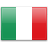 Prima di iscrivere il tuo film a  VOD DISTRIBUTION Film Fest 2nd Edizione, assicurti di aver letto attentamente  e compreso le nostre Regole e i Termini di partecipazione:Art. 1   VOD DISTRIBUTION Film Fest 2° Edizione è un festival  di cinema  indipendente che mira a dare spazio ad ogni tipo di linguaggio.Al festival  possono partecipare le  opere cinematografiche:Cortometraggi: film o web series con durata compresa tra 1 e 59 minuti.  Lungometraggi: film della durata minima di 60 minuti.I film  che vengono iscritti devono essere opera originale del partecipante. La loro realizzazione   deve essere stata terminata dopo il 1° Gennaio 2010.Sono ammessi film  di tutti i generi, ad esclusione di quelli a contenuto  pubblicitario,  pornografico o contravvenente alle disposizioni di legge italiane. Tutti i film in una qualsiasi lingua diversa dall’inglese devono avere obbligatoriamente i sottotitoli in inglese. Viene fatta eccezione per  i film in lingua italiana o spagnola per i quali i sottotitoli non sono necessari.Art. 2    Il partecipante  con la presentazione  dei film    garantisce di possedere il pieno  diritto   a  poterli presentare e si assume tutte le responsabilità  sulla presentazione e  sul loro contenuto  manlevando l’associazione da ogni responsabilità per il  possesso o la diffusione delle medesime nei casi previsti dal seguente regolamento.I film possono essere presentati esclusivamente  attraverso alcune piattaforme on line: Filmfreeway, Festhome, Clickforfestival, MoviBeta, FilmFestivallife, Withoutabox, contemporaneamente al versamento, quando previsto, sulle medesime piattaforme della relativa quota di partecipazione.L’associazione a suo insindacabile giudizio  si riserva  di escludere dalla partecipazione al festival  e/o respingere    opere  che contravvengono  a  leggi vigenti   o  ai principi etici della medesima , in tal caso  la quota di partecipazione già versata non  potrà essere  rimborsata. Art . 3 La quota di  partecipazione  al  VOD DISTRIBUTION Film Fest 2° Edizione è di  Dollari 10  e  permette la partecipazione di un film. È possibile presentare più di un film , ma ognuno di essi  comporta  il pagamento della relativa  quota di partecipazione.  La  partecipazione al festival  implica esplicitamente: l’accettazione del regolamento del festival , ovvero il presente documento, come pure, previa accettazione da parte del suo consiglio direttivo,  l'associazione  fino al 31 Dicembre 2017  come  Associato  Tesserato senza diritto di voto all'associazione  Systemout; art. 4 e 5 dello statuto sociale   di cui il richiedente  dichiara di accettare senza riserve ed eccezioni alcuna  lo statuto  ed il codice etico vigenti,   che sono  consultabili sul sito internet dell'associazione, all'indirizzo: www.systemout.orgArt. 4   Le opere  presentate al VOD DISTRIBUTION Film Fest 2° Edizione rimarranno negli archivi  dell' Associazione Systemout  che ne garantirà  la non  diffusione a terzi  salvo previo accordo degli aventi titolo, fatto salvo quanto previsto agli articoli 5 e 6 di questo  regolamento. I dati  personali dei partecipanti saranno gestiti secondo le disposizioni  vigenti secondo la legge italiana; il responsabile del trattamento dei dati personali  è  l' associazione  Systemout con sede in Via Vittorio Emanuele II, 40 - 10023 Chieri - Torino, nella persona del Presidente dell'associazione Systemout.Con l’iscrizione al VOD DISTRIBUTION Film Fest 2° Edizione il partecipante   consente   di poter essere destinatario di comunicazioni e news relative alla attività dell' associazione Systemout e suoi partner.Art.5   Con l'iscrizione al VOD DISTRIBUTION Film Fest 2° Edizione il partecipante autorizza l'associazione Systemout a rendere disponibile per le opere selezionate o premiate, la Scheda Film redatta sulla base delle principali informazioni relative all'opera, fornite dal partecipante  al momento dell'iscrizione sulle diverse piattaforme. Tali schede film potranno altresì essere rese disponibili sui siti web gestiti dall'associazione Systemout, come pure sui relativi spazi ( pagine e gruppi) presenti sui diversi social network.In caso il  festival preveda la  proiezione dei film  selezionati  o premiati,   il partecipante con l’iscrizione al festival   concede l' autorizzazione gratuita all’Associazione    per  effettuare,  nel contesto delle iniziative del  festival,  una proiezione al pubblico  del film  presentato.  Il partecipante , in    caso di proiezione   di un suo film,  si da disponibile  a fornire i dati  personali e dell’opera  necessari  per soddisfare gli adempimenti  di legge.   Tali dati  dovranno essere comunicati tramite l'apposito formulario che sarà inviato agli interessati.Art. 6 La presentazione delle opere al VOD DISTRIBUTION Film Fest 2° Edizione potrà iniziare il 17-Mag-2017 e dovrà avvenire entro il  07-Mag-2018 attraverso una delle piattaforme sopra citate.Entro il 14 mag 2018  le opere presentate verranno  selezionate da una giuria  qualificata   per   definire, a suo insindacabile giudizio, l’elenco dei finalisti delle categorie di cui all’art.7.  Sul  sito del festival www.voddistribution.com, per le opere selezionate verranno rese disponibili una sintesi delle informazioni comunicate all'atto dell'iscrizione, più sopra chiamate Schede Film.Seguirà un periodo definito VOD WEEK; una finestra temporale di 7 giorni in cui il pubblico potrà vedere i film selezionati direttamente sul web  e  che, esprimendo le proprie preferenze, decreterà entro e non oltre  il  21 mag 2018  la pellicola vincitrice. Il  nome del vincitore sarà annunciato sul sito internet del festival www.voddistribution.com , sui social media del festival; Facebook, Instagram, etc e  all' indirizzo e-mail fornito dal partecipante  sulla  piattaforma in fase di iscrizione. Art 7  E' previsto un premio in denaro sotto forma di borsa di studio o buono d'acquisto per il Miglior Film, la cui entità sarà comunicata, sul sito internet del festival, non oltre 7 giorni trascorso il termine di presentazione delle opere